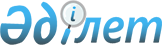 "О внесении изменений и дополнения в решение районного маслихата от 24 декабря 2014 года № 195 "О бюджете Айтекебийского района на 2015-2017 годы"
					
			С истёкшим сроком
			
			
		
					Решение маслихата Айтекебийского района Актюбинской области от 11 июня 2015 года № 241. Зарегистрировано Департаментом юстиции Актюбинской области 25 июня 2015 года № 4381. Срок действия решения - до 1 января 2016 года      В соответствии со статьей 6 Закона Республики Казахстан от 23 января 2001 года "О местном государственном управлении и самоуправлении в Республике Казахстан" статьями 9, 106 Бюджетного кодекса Республики Казахстан от 4 декабря 2008 года Айтекебийский районный маслихат РЕШИЛ:

      1. Внести в решение Айтекебийского районного маслихата от 24 декабря 2014 года № 195 "О бюджете Айтекебийского района на 2015-2017 годы" (зарегистрированное в реестре государственной регистрации нормативных правовых актов № 4160, опубликованное 22, 29 января, 5 февраля 2015 года в районной газете "Жаналык жаршысы") следущие изменения и дополнение:

      1) пункте 1:

      в подпункте 1):

      доходы

      цифры "3 148 659,2" заменить цифрами "3 359 545,2";

      в том числе по:

      поступлениям трансфертов

      цифры "2 401 859,2" заменить цифрами "2 612 745,2";

      в подпункте 2):

      затраты

      цифры "3 238 202,6" заменить цифрами "3 461 469,0";

      2) в пункте 8:

      в части абзаца 4:

      цифры "6 342,2" заменить цифрами "6 167,2";

      3) в пункте 11:

      в части абзаца 4:

      цифры "1 238,0" заменить цифрами "2 837,0";

      и дополнить абзацем следующего содержания:

      на капитальный и средний ремонт автомобильных дорог районного значения и улиц населенных пунктов – 208 952,0 тысяч тенге;

      4) Приложение 1 к указанному решению изложить в редакции согласно приложению 1 к настоящему решению.

      2.Настоящее решение вводится в действие с 1 января 2015 года.

 Бюджет Айтекебийского района на 2015 год
					© 2012. РГП на ПХВ «Институт законодательства и правовой информации Республики Казахстан» Министерства юстиции Республики Казахстан
				
      Председатель сессии районного маслихата 

Т. Абдижалелов

      Секретарь районного маслихата 

А. Ермагамбет
Приложение – 1 к решению Айтекебийского районного маслихата № 195 от 24 декабря 2014 годаПриложение – 1 к решению Айтекебийского районного маслихата № 241 от 11 июня 2015 годаКатегория

Категория

Категория

Категория

Уточненный бюджет на 2015 год, тысяч тенге

Класс

Класс

Класс

Уточненный бюджет на 2015 год, тысяч тенге

Подкласс

Подкласс

Уточненный бюджет на 2015 год, тысяч тенге

Наименование

Уточненный бюджет на 2015 год, тысяч тенге

І.ДОХОДЫ

3359545,2

1

Налоговые поступления

620696,0

01

Подоходный налог

146150,0

2

Индивидуальный подоходный налог

146150,0

03

Социальный налог

120000,0

1

Социальный налог

120000,0

04

Налоги на собственность

334570,0

1

Налоги на имущество

310400,0

3

Земельный налог

3370,0

4

Налог на транспортные средства

17800,0

5

Единый земельный налог

3000,0

05

Внутренние налоги на товары, работы и услуги

18296,0

2

Акцизы

2450,0

3

Поступление за использование природных и других ресурсов

12000,0

4

Сборы за ведение предпринимательской и профессиональной деятельности

3846,0

08

Обязательные платежи, взимаемые за совершение юридически значимых действии и (или) выдачу документов уполномоченными на государственными органами или должностными лицами

1680,0

1

Государственная пошлина

1680,0

2

Неналоговые поступления

120104,0

01

Доходы от государственной собственности

30,0

1

Поступления части чистого дохода государственных предприятий

30,0

02

Поступления денег от проведения государственных закупок, организуемых государственными учреждениями, финансируемыми из государственного бюджета

50,0

1

Поступления денег от проведения государственных закупок, организуемых государственными учреждениями, финансируемыми из государственного бюджета

50,0

04

Штрафы, пени, санкции, взыскания, налагаемые государственными учреждениями, финансируемыми из государственного бюджета, а также содержащимися и финансируемыми из бюджета (сметы расходов) Национального Банка Республики Казахстан

20,0

1

Штрафы, пени, санкции, взыскания, налагаемые государственными учреждениями, финансируемыми из государственного бюджета, а также содержащимися и финансируемыми из бюджета (сметы расходов) Национального Банка Республики Казахстан, за исключением поступлений от организаций нефтяного сектора

20,0

06

Прочие неналоговые поступления

120004,0

1

Прочие неналоговые поступления

120004,0

3

Поступления от продажи основного капитала

6000,0

03

Продажа земли и нематериальных активов

6000,0

1

Продажа земли 

6000,0

4

Поступления трансфертов

2612745,2

02

Трансферты из вышестоящих органов государственного управления

2612745,2

2

Трансферты из областного бюджета

2612745,2

Функциональная группа

Функциональная группа

Функциональная группа

Функциональная группа

Функциональная группа

Уточненный бюджет на 2015 год, тысяч тенге

Функциональная подгруппа

Функциональная подгруппа

Функциональная подгруппа

Функциональная подгруппа

Уточненный бюджет на 2015 год, тысяч тенге

Администратор БП

Администратор БП

Администратор БП

Уточненный бюджет на 2015 год, тысяч тенге

Программа

Программа

Уточненный бюджет на 2015 год, тысяч тенге

Наименование

Уточненный бюджет на 2015 год, тысяч тенге

II. ЗАТРАТЫ

3461469,0

01

Государственные услуги общего характера

315104,2

1

Представительные, исполнительные и другие органы, выполняющие общие функции государственного управления

274412,5

112

Аппарат маслихата района (города областного значения)

14485,0

001

Услуги по обеспечению деятельности маслихата района (города областного значения)

14485,0

122

Аппарат акима района (города областного значения)

64479,0

001

Услуги по обеспечению деятельности акима района (города областного значения)

62879,0

003

Капитальные расходы государственного органа

1600,0

123

Аппарат акима района в городе, города районного значения, поселка, села, сельского округа

195448,5

001

Услуги по обеспечению деятельности акима района в городе, города районного значения, поселка, села, сельского округа

188948,5

022

Капитальные расходы государственного органа

6500,0

2

Финансовая деятельность

18119,0

452

Отдел финансов района (города областного значения)

18119,0

001

Услуги по реализации государственной политики в области исполнения бюджета и управления коммунальной собственностью района (города областного значения)

17169,0

003

Проведение оценки имущества в целях налогообложения

450,0

010

Приватизация, управление коммунальным имуществом, пост приватизационная деятельность и регулирование споров, связанных с этим

500,0

5

Планирование и статистическая деятельность

12062,0

453

Отдел экономики и бюджетного планирования района (города областного значения)

12062,0

001

Услуги по реализации государственной политики в области формирования и развития экономической политики, системы государственного планирования

11862,0

004

Капитальные расходы государственного органа

200,0

9

Прочие государственные услуги общего характера

10510,7

458

Отдел жилищно-коммунального хозяйства, пассажирского транспорта и автомобильных дорог района (города областного значения)

5369,0

001

Услуги по реализации государственной политики на местном уровне в области жилищно-коммунального хозяйства, пассажирского транспорта и автомобильных дорог

5369,0

466

Отдел архитектуры, градостроительства и строительства района (города областного значения)

5141,7

040

Развитие объектов государственных органов

5141,07

02

Оборона

9457,0

1

Военные нужды

2757,0

122

Аппарат акима района (города областного значения)

2757

005

Мероприятия в рамках исполнения всеобщей воинской обязанности

2757,0

2

Организация работы по чрезвычайным ситуациям

6700,0

122

Аппарат акима района (города областного значения)

6700,0

006

Предупреждение и ликвидация чрезвычайных ситуаций масштаба района (города областного значения)

4683,0

007

Мероприятия по профилактике и тушению степных пожаров районного (городского) масштаба, а также пожаров в населенных пунктах, в которых не созданы органы государственной противопожарной службы

2017,0

04

Образование

2207591,3

1

Дошкольное воспитание и обучение

249918,0

464

Отдел образования района (города областного значения)

249918,0

009

Обеспечение деятельности организаций дошкольного воспитания и обучения

12687,0

040

Реализация государственного образовательного заказа в дошкольных организациях образования

237231,0

2

Начальное, основное среднее и общее среднее образование

1826372,6

123

Аппарат акима района в городе, города районного значения, поселка, села, сельского округа

1782,0

005

Организация бесплатного подвоза учащихся до школы и обратно в сельской местности

1782,0

464

Отдел образования района (города областного значения)

1790018,6

003

Общеобразовательное обучение

1774671,6

006

Дополнительное образование для детей

15347,0

465

Отдел физической культуры и спорта района (города областного значения)

34572,0

017

Дополнительное образование для детей и юношества по спорту

34572,0

9

Прочие услуги в области образования

131300,7

464

Отдел образования района (города областного значения)

128400,7

001

Услуги по реализации государственной политики на местном уровне в области образования

20751,0

005

Приобретение и доставка учебников, учебно-методических комплексов для государственных учреждений образования района (города областного значения)

9000,0

007

Проведение школьных олимпиад, внешкольных мероприятий и конкурсов районного (городского) масштаба

2516,0

012

Капитальные расходы государственного органа

19317,0

015

Ежемесячная выплата денежных средств опекунам (попечителям) на содержание ребенка-сироты (детей-сирот), и ребенка (детей), оставшегося без попечения родителей

11451,0

029

Обследование психического здоровья детей и подростков и оказание психолого-медико-педагогической консультативной помощи населению

12680,0

067

Капитальные расходы подведомственных государственных учреждений и организаций

52685,7

466

Отдел архитектуры, градостроительства и строительства района (города областного значения)

2900,0

037

Строительство и реконструкция объектов образования

2900,0

06

Социальная помощь и социальное обеспечение

134301,6

1

Социальное обеспечение

1056,0

464

Отдел образования района (города областного значения)

1056,0

030

Содержание ребенка (детей), переданного патронатным воспитателям

1056,0

2

Социальная помощь

111660,6

123

Аппарат акима района в городе, города районного значения, поселка, села, сельского округа

5743,0

003

Оказание социальной помощи нуждающимся гражданам на дому

5743,0

451

Отдел занятости и социальных программ района (города областного значения)

105917,6

002

Программа занятости

15619,4

004

Оказание социальной помощи на приобретение топлива специалистам здравоохранения, образования, социального обеспечения, культуры, спорта и ветеринарии в сельской местности в соответствии с законодательством Республики Казахстан

15262,0

005

Государственная адресная социальная помощь

252,0

007

Социальная помощь отдельным категориям нуждающихся граждан по решениям местных представительных органов

37133,0

016

Государственные пособия на детей до 18 лет

24201,0

017

Обеспечение нуждающихся инвалидов обязательными гигиеническими средствами и предоставление услуг специалистами жестового языка, индивидуальными помощниками в соответствии с индивидуальной программой реабилитации инвалида

7283,0

052

Проведение мероприятий, посвященных семидесятилетию Победы в Великой Отечественной войне

6167,2

9

Прочие услуги в области социальной помощи и социального обеспечения

21585,0

451

Отдел занятости и социальных программ района (города областного значения)

21585,0

001

Услуги по реализации государственной политики на местном уровне в области обеспечения занятости и реализации социальных программ для населения

21067,0

011

Оплата услуг по зачислению, выплате и доставке пособий и других социальных выплат

518,0

07

Жилищно-коммунальное хозяйство

54017,0

1

Жилищное хозяйство

5170,0

458

Отдел жилищно-коммунального хозяйства, пассажирского транспорта и автомобильных дорог района (города областного значения)

2500,0

004

Обеспечение жильем отдельных категорий граждан

2000,0

031

Изготовление технических паспортов на объекты кондоминиумов

500,0

465

Отдел физической культуры и спорта района (города областного значения)

870,0

009

Ремонт объектов в рамках развития городов и сельских населенных пунктов по Дорожной карте занятости 2020

870,0

466

Отдел архитектуры, градостроительства и строительства района (города областного значения)

1800,0

003

Проектирование и (или) строительство, реконструкция жилья коммунального жилищного фонда

1800,0

2

Коммунальное хозяйство

28380,0

123

Аппарат акима района в городе, города районного значения, поселка, села, сельского округа

600,0

014

Организация водоснабжения населенных пунктов

600,0

458

Отдел жилищно-коммунального хозяйства, пассажирского транспорта и автомобильных дорог района (города областного значения)

27780,0

012

Функционирование системы водоснабжения и водоотведения

12000,0

027

Организация эксплуатации сетей газификации, находящихся в коммунальной собственности районов (городов областного значения)

15780,0

3

Благоустройство населенных пунктов

20467,0

123

Аппарат акима района в городе, города районного значения, поселка, села, сельского округа

10070,0

008

Освещение улиц населенных пунктов

6070,0

009

Обеспечение санитарии населенных пунктов

1000,0

011

Благоустройство и озеленение населенных пунктов

3000,0

458

Отдел жилищно-коммунального хозяйства, пассажирского транспорта и автомобильных дорог района (города областного значения)

10397,0

015

Освещение улиц населенных пунктов

7560,0

018

Благоустройство и озеленение населенных пунктов

2837,0

08

Культура, спорт, туризм и информационное пространство

302487,6

1

Деятельность в области культуры

225395,6

455

Отдел культуры и развития языков района (города областного значения)

65405,4

003

Поддержка культурно-досуговой работы

65405,4

466

Отдел архитектуры, градостроительства и строительства района (города областного значения)

159990,2

011

Развитие объектов культуры

159990,2

2

Спорт

12992,0

465

Отдел физической культуры и спорта района (города областного значения)

7492,0

001

Услуги по реализации государственной политики на местном уровне в сфере физической культуры и спорта

4992,0

006

Проведение спортивных соревнований на районном (города областного значения) уровне

700,0

007

Подготовка и участие членов сборных команд района (города областного значения) по различным видам спорта на областных спортивных соревнованиях

1800,0

466

Отдел архитектуры, градостроительства и строительства района (города областного значения)

5500,0

008

Развитие объектов спорта

5500,0

3

Информационное пространство

47115,0

455

Отдел культуры и развития языков района (города областного значения)

40364,0

006

Функционирование районных (городских) библиотек

39694,0

007

Развитие государственного языка и других языков народа Казахстана

670,0

456

Отдел внутренней политики района (города областного значения)

6751,0

002

Услуги по проведению государственной информационной политики

6751,0

9

Прочие услуги по организации культуры, спорта, туризма и информационного пространства

16985,0

455

Отдел культуры и развития языков района (города областного значения)

4917,0

001

Услуги по реализации государственной политики на местном уровне в области развития языков и культуры

4917,0

456

Отдел внутренней политики района (города областного значения)

12068,0

001

Услуги по реализации государственной политики на местном уровне в области информации, укрепления государственности и формирования социального оптимизма граждан

7744,0

003

Реализация мероприятий в сфере молодежной политики

4324,0

10

Сельское, водное, лесное, рыбное хозяйство, особо охраняемые природные территории, охрана окружающей среды и животного мира, земельные отношения

101512,0

1

Сельское хозяйство

41308,0

453

Отдел экономики и бюджетного планирования района (города областного значения)

12168,0

099

Реализация мер по оказанию социальной поддержки специалистов

12168,0

474

Отдел сельского хозяйства и ветеринарии района (города областного значения)

29140,0

001

Услуги по реализации государственной политики на местном уровне в сфере сельского хозяйства и ветеринарии

16030,0

007

Организация отлова и уничтожения бродячих собак и кошек

1500,0

008

Возмещение владельцам стоимости изымаемых и уничтожаемых больных животных, продуктов и сырья животного происхождения

10110,0

012

Проведение мероприятий по идентификации сельскохозяйственных животных

1500,0

6

Земельные отношения

6777,0

463

Отдел земельных отношений района (города областного значения)

6777,0

001

Услуги по реализации государственной политики в области регулирования земельных отношений на территории района (города областного значения)

6777,0

9

Прочие услуги в области сельского, водного, лесного, рыбного хозяйства, охраны окружающей среды и земельных отношений

53427,0

474

Отдел сельского хозяйства и ветеринарии района (города областного значения)

53427,0

013

Проведение противоэпизоотических мероприятий

53427,0

11

Промышленность, архитектурная, градостроительная и строительная деятельность

44427,0

2

Архитектурная, градостроительная и строительная деятельность

44427,0

466

Отдел архитектуры, градостроительства и строительства района (города областного значения)

44427,0

001

Услуги по реализации государственной политики в области строительства, улучшения архитектурного облика городов, районов и населенных пунктов области и обеспечению рационального и эффективного градостроительного освоения территории района (города областного значения)

7284,0

013

Разработка схем градостроительного развития территории района, генеральных планов городов районного (областного) значения, поселков и иных сельских населенных пунктов

37143,0

12

Транспорт и коммуникации

220024,9

1

Автомобильный транспорт

220024,9

123

Аппарат акима района в городе, города районного значения, поселка, села, сельского округа

11432,9

013

Обеспечение функционирования автомобильных дорог в городах районного значения, поселках, селах, сельских округах

11432,9

458

Отдел жилищно-коммунального хозяйства, пассажирского транспорта и автомобильных дорог района (города областного значения)

208592,0

045

Капитальный и средний ремонт автомобильных дорог районного значения и улиц населенных пунктов

208592,0

13

Прочие

48613,0

3

Поддержка предпринимательской деятельности и защита конкуренции

6210,0

469

Отдел предпринимательства района (города областного значения)

6210,0

001

Услуги по реализации государственной политики на местном уровне в области развития предпринимательства

5210,0

003

Поддержка предпринимательской деятельности

1000,0

9

Прочие

42403,0

123

Аппарат акима района в городе, города районного значения, поселка, села, сельского округа

27903,0

040

Реализация мер по содействию экономическому развитию регионов в рамках Программы "Развитие регионов"

27903,0

452

Отдел финансов района (города областного значения)

14500,0

012

Резерв местного исполнительного органа района (города областного значения)

14500,0

15

Трансферты

23933,4

1

Трансферты

23933,4

452

Отдел финансов района (города областного значения)

23933,4

006

Возврат неиспользованных (недоиспользованных) целевых трансфертов

12380,4

024

Целевые текущие трансферты в вышестоящие бюджеты в связи с передачей функций государственных органов из нижестоящего уровня государственного управления в вышестоящий

11553,0

 III. Чистое бюджетное кредитование

39478,0

Бюджетные кредиты

44595,0

10

Сельское, водное, лесное, рыбное хозяйство, особо охраняемые природные территории, охрана окружающей среды и животного мира, земельные отношения

44595,0

1

Сельское хозяйство

44595,0

453

Отдел экономики и бюджетного планирования района (города областного значения)

44595,0

006

Бюджетные кредиты для реализации мер социальной поддержки специалистов

44595,0

Категория

Категория

Категория

Категория

Уточненный бюджет на 2015 год, тысяч тенге

Класс

Класс

Класс

Уточненный бюджет на 2015 год, тысяч тенге

Подкласс

Подкласс

Уточненный бюджет на 2015 год, тысяч тенге

Наименование

Уточненный бюджет на 2015 год, тысяч тенге

5

Погашение бюджетных кредитов

5117,0

01

Погашение бюджетных кредитов

5117,0

1

Погашение бюджетных кредитов, выданных из государственного бюджета

5117,0

V. Сальдо по операциям с финансовыми активами

0

V. Дефицит (профицит) бюджета

-141401,8

VI. Финансирование дефицита (использование профицита) бюджета

141401,8

7

Поступление займов

44595,0

01

Внутренние государственные займы

44595,0

2

Договора займа

44595,0

Функциональная группа

Функциональная группа

Функциональная группа

Функциональная группа

Функциональная группа

Уточненный бюджет на 2015 год, тысяч тенге

Функциональная подгруппа

Функциональная подгруппа

Функциональная подгруппа

Функциональная подгруппа

Уточненный бюджет на 2015 год, тысяч тенге

Администратор БП

Администратор БП

Администратор БП

Уточненный бюджет на 2015 год, тысяч тенге

Программа

Программа

Уточненный бюджет на 2015 год, тысяч тенге

Наименование

Уточненный бюджет на 2015 год, тысяч тенге

16

Погашение займов

5117,0

1

Погашение займов

5117,0

452

Отдел финансов района (города областного значения)

5117,0

008

Погашение долга местного исполнительного органа перед вышестоящим бюджетом

5117,0

Категория

Категория

Категория

Категория

Уточненный бюджет на 2015 год, тысяч тенге

Класс

Класс

Класс

Уточненный бюджет на 2015 год, тысяч тенге

Подкласс

Подкласс

Уточненный бюджет на 2015 год, тысяч тенге

Наименование

Уточненный бюджет на 2015 год, тысяч тенге

8

Используемые остатки бюджетных средств

101923,8

01

Остатки бюджетных средств

101923,8

1

Свободные остатки бюджетных средств

101923,8

